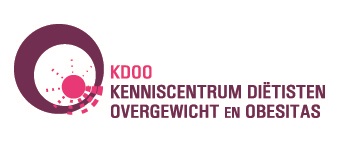 Tips voor verwijzersWanneer een patiënt met overgewicht/obesitas hulp zoekt, kan onderstaande lijst een hulpmiddel zijn om op de juiste manier de behandeling te starten.Diagnostiek Maak de punten hierboven bespreekbaar en kijk met de patiënt waar actie op kan worden ondernomen. Bespreek de motivatie van de patiënt om te willen veranderen. Als voorbereiding op verwijzing naar de diëtistGenetisch: komt overgewicht/obesitas in de familie voor?Ja/neeSlapen: is de nachtrust ≤7 uur per nacht; onregelmatige diensten; vermoeden van slaapapneu?Ja/neeStress: is er sprake van chronische stress; of van grote werkdruk?Ja/neeGewichtstoename: is deze geleidelijk gekomen of in korte tijd?Ja/neeGebruikt de patiënt medicijnen die gewichtstoename bevorderen (bètablokkers, COPD medicijnen, Prednison, geslachtshormonen, antidepressiva, antipsychotica, antimigrainemiddelen, anti-epileptica, sulfoneumderivaten, insuline)?Ja/neeLijdt de patiënt aan obstipatie of andere maag/darmproblemen?Ja/neeZijn de leverfuncties in orde?Ja/neeEetgedrag: eet de patiënt vaak om gevoelens te onderdrukken (emotioneel eten)?Ja/neeZijn er onverwerkte problemen die er voor zorgen dat emotioneel eetgedrag in stand blijft?Ja/neeLaat de patiënt als voorbereiding 3-5 dagen (inclusief het weekend) opschrijven wat hij eet en dat meenemen naar het spreekuur van de diëtist. Dit leidt vaak al tot bewustwording bij de patiënt.Geef enkele eenvoudige voedingsadviezen waar de patiënt meteen mee aan de slag kan:Eet 3 x daags een maaltijd, bij voorkeur op vaste tijdenEet niet vaker dan 2 x iets tussendoor, bijvoorbeeld een stuk fruitDrink dranken zonder suiker (water, koffie, thee en light frisdrank); beperk je tot 1 klein glas vruchtensap per dag. Drink in totaal 2 liter per dagKies alleen bruine of volkoren broodsoortenEet dagelijks groente en fruit Beperk je tot 1 bord warm eten, eet rustig en kauw goedBeperk alcohol tot 1 glas per dag.